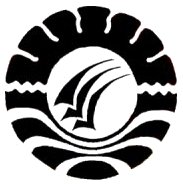 SKRIPSIPENINGKATAN HASIL BELAJAR MURID DALAM MATA PELAJARAN IPA MELALUI PENDEKATAN KONTEKSTUAL DI KELAS V SD NEGERI 185 MARIO KECAMATAN LIBURENG KABUPATEN BONERAHMAH HATTAPROGRAM STUDI PENDIDIKAN GURU SEKOLAH DASARFAKULTAS ILMU PENDIDIKANUNIVERSITAS NEGERI MAKASSAR2017PENINGKATAN HASIL BELAJAR MURID DALAM MATA PELAJARAN IPA MELALUI PENDEKATAN KONTEKSTUAL DI KELAS V SD NEGERI 185 MARIO KECAMATAN LIBURENG KABUPATEN BONESKRIPSI                   Diajukan untuk Memenuhi Sebagian Persyaratan Guna Memperoleh Gelar Sarjana Pendidikan pada Program Studi Pendidikan Guru Sekolah                                               Dasar Strata Satu Fakultas Ilmu Pendidikan                                             Universitas Negeri MakassarOlehRAHMAH HATTANIM. 1347042023PROGRAM STUDI PENDIDIKAN GURU SEKOLAH DASARFAKULTAS ILMU PENDIDIKANUNIVERSITAS NEGERI MAKASSAR2017PERNYATAAN KEASLIAN SKRIPSISaya yang bertanda tangan di bawah ini:Nama			: Rahmah Hatta Nim			: 1347042023Jurusan/Prodi		: PGSD FIP UNMJudul Skripsi          : Peningkatan Hasil Belajar Murid Dalam Mata Pelajaran IPA Melalui Pendekatan Kontekstual di Kelas V SD Negeri 185 Mario Kecamatan Libureng Kabupaten BoneMenyatakan dengan sebenarnya bahwa skripsi yang saya tulis ini benar merupakan karya sendiri dan bukan merupakan pengambilalihan tulisan atau pikiran orang lain yang saya akui sebagai hasil tulisan atau pikiran sendiri.Apabila dikemudian hari terbukti atau dapat dibuktikan bahwa skripsi ini hasil jiplakan, maka saya bersedia menerima sanksi atas perbuatan tersebut sesuai dengan ketentuan yang berlaku.							          Makassar,        Juni 2017							         Yang membuat Pernyataan,								       Rahmah Hatta								       Nim: 1347042023MOTOJanganlah pernah takut untuk mulai melangkah maju, karena jarak 1000 mil dimulai dengan langkah pertama.Janganlah pernah takut memulai hal yang baru karena kesuksesan berawal dari mencoba.Dengan segala kerendahan hati kuperuntukkan karya ilmiah ini kepada Almamater, Bangsa dan Agamaku serta untuk Ayahanda Muhammad Hatta, ibunda Kasmah, dan saudara-saudaraku tercinta serta keluarga dan sahabat-sahabatku yang tersayang yang dengan tulus dan ikhlas selalu berdoa dan membantu baik moral maupun materil demi keberhasilan penulisABSTRAKRahmah Hatta, 2017. Peningkatan Hasil Belajar Murid Dalam Mata Pelajaran IPA Melalui Pendekatan Kontekstual di Kelas V SD Negeri 185 Mario Kecamatan Libureng Kabupaten Bone. Skripsi. Dibimbing oleh Nur Abidah Idrus, S.Pd., M.Pd dan Hikmawati Usman, S.Pd., M.Pd. Program Studi Pendidikan Guru Sekolah Dasar. Fakultas Ilmu Pendidikan. Universitas Negeri Makassar.Permasalahan penelitian ini adalah rendahnya hasil belajar murid pada mata pelajaran IPA. Rumusan masalah dalam penelitian ini yaitu bagaimanakah meningkatkan hasil belajar IPA melalui pendekatan kontekstual pada murid kelas V SD Negeri 185 Mario Kecamatan Libureng Kabupaten Bone. Tujuan dari penelitian ini untuk meningkatkan hasil belajar IPA melalui pendekatan kontekstual pada murid kelas V SD Negeri 185 Mario Kecamatan Libureng Kabupaten Bone. Pendekatan yang digunakan dalam penelitian ini adalah pendekatan kualitatif dengan jenis penelitian ini adalah Penelitian Tindakan Kelas (PTK) yang dilaksanakan dalam dua siklus. Tiap siklus terdiri dari empat tahap, yaitu: (1) perencanaan; (2) pelaksanaan tindakan; (3) observasi; dan (4) refleksi. Fokus dalam penelitian ini adalah Penerapan Pendekatan Pembelajaran Kontekstual dan hasil belajar murid pada mata pelajaran IPA dengan subjek penelitian adalah guru dan murid kelas V SDN 185 Mario Kecamatan Libureng Kabupaten Bone yang berjumlah 23 murid. Teknik pengumpulan data yang digunakan adalah observasi, tes dan dokumentasi. Teknik analisis data yang digunakan adalah teknik analisis data kualitatif deskriptif dan kuantitatif. Hasil penelitian menunjukkan bahwa ada peningkatan dalam pembelajaran, baik pada aktivitas guru dan murid maupun hasil belajar murid. Peningkatan tersebut dapat dilihat dari setiap siklus dengan nilai rata-rata hasil belajar IPA pada siklus I masuk pada kategori tidak tuntas, dan aktivitas mengajar guru dan aktivitas belajar murid masuk pada kategori tidak tuntas, selanjutnya pada siklus II nilai rata-rat hasil belajar siswa berada pada kategori Tuntas, dan aktivitas mengajar guru dan aktivitas belajar murid masuk pada kategori tuntas. Kesimpulan hasil penelitian yaitu hasil belajar IPA murid meningkat melalui pendekatan kontekstual di kelas V SD Negeri 185 Mario Kecamatan Libureng Kabupaten Bone. PRAKATATiada kata yang lebih indah penulis ucapkan selain Alhamdulillahirabbill Alamin sebagai kesyukuran kepada Allah SWT, karena atas Rahmat dan Karunia-Nya sehingga skripsi yang berjudul “Peningkatan Hasil Belajar Murid Dalam Mata Pelajaran IPA Melalui Pendekatan Kontekstual di Kelas V SD Negeri 185 Mario Kecamatan Libureng Kabupaten Bone”. Dapat diselesaikan dengan baik. Salam serta Shalawat kepada Nabi Muhammad SAW, sang panutan sejati.Tiada manusia yang terlahir dalam wujud kesempurnaan, begitunpun dengan penulis yang terlahir dengan penuh keterbatasan. Terwujudnya skripsi ini tak lepas dari bantuan dan uluran tangan dari berbagai pihak, yang penuh keikhlasan memberi sumbangsi moril dan materil. Untuk itu, penulis menyampaikan ucapan terima kasih yang sebesar-besarnya kepada Nur Abidah Idrus, S.Pd.,M.Pd selaku Pembimbing I dan Hikmawati Usman, S.Pd.,M.Pd selaku Pembimbing II atau kesediaannya meluangkan waktu untuk membimbing dan mengarahkan penulis hingga skripsi ini dapat diselesaikan.Penulis juga menyampaikan ucapan terima kasih kepada:Prof. Dr. H. Husain Syam, M.TP selaku Rektor Universitas Negeri Makassar yang telah memberikan peluang mengikuti proses perkuliahan pada Program Studi Pendidikan Guru Sekolah Dasar Fakultas Ilmu Pendidikan Universitas Negeri Makassar. Dr. Abdullah Sinring, M.Pd selaku Dekan FIP; Dr. Abdul Saman, M.Si. Kons sebagai PD I; Drs. Muslimin, M.Ed sebagai PD II; Dr. Pattaufi, S.Pd, M.Si sebagai PD III; dan Dr. Parwoto, M.Pd sebagai PD IV Fakultas Ilmu Pendidikan Universitas Negeri Makassar yang telah memberikan layanan akademik, administrasi dan kemahasiswaan selama proses pendidikan dan penyelesaian studi.Ahmad Syawaluddin, S.Kom, M.Pd selaku Ketua Program Studi dan Muhammad Irfan, S.Pd, M.Pd selaku Sekretaris Program Studi PGSD Fakultas Ilmu Pendidikan Universitas Negeri Makassar yang dengan penuh perhatian memberikan bimbingan dan memfasilitasi penulis selama proses perkuliahan.Dra. Hj. Rosdiah Salam, M.Pd selaku Ketua UPP PGSD Makassar FIP UNM, yang dengan sabar mengajar, memberikan dukungan, serta memberikan arahan, motivasi, dan semangat kepada penulis selama menempuh pendidikan.Bapak dan Ibu dosen serta seluruh staf tata usaha UPP PGSD Makassar FIP UNM yang telah memberikan berbagai macam ilmu pengetahuan yang tak ternilai dibangku kuliah dan membantu dalam memberikan layanan dalam pengurusan dan penyusunan skripsi ini.Drs.Asri, MM selaku Kepala Sekolah SD Negeri 185 Mario Kecamatan Libureng Kabupaten Bone atas izinnya untuk melaksanakan penelitian di sekolah yang dipimpinnya. Kepada Nurhayati, S.Pd selaku wali kelas V, terima kasih atas arahan dan bimbingan yang diberikan kepadapenulis selama melaksanakan penelitian. Demikian pula kepada murid-murid kelas V SD Negeri 185 Mario Kecamatan Libureng Kabupaten Bone, selaku subjek penelitian yang telah ikut serta dalam penelitian ini.Ayahanda Muhammad Hatta dan ibunda Kasmah selaku orang tua penulis yang telah membesarkan, mendidik, membimbing, dan memotivasi penulis yang tak pernah luput dari doa-doa panjangnya demi kesuksesan penulis. Untuk itu sepantasnyalah skripsi ini kupersembahkan sebagai buah keberhasilan dari perjuangan yang cukup panjang yang telah dilalui Ananda.Rekan-rekan seperjuangan kelas M2.1 dan teman-teman seangkatan PGSD 2013 yang telah menunjukkan kerja samanya dalam perkuliahan dan telah banyak membantu dalam penulisan skripsi ini.Semua pihak yang tidak sempat disebutkan namanya, namun telah membantu penulis dalam penyelesaian skripsi ini.Sebagai manusia, makhluk Allah yang tak luput dari kesalahan dan kekhilafan, maka deretan saran serta kritiknya sangat diharapkan demi kesempurnaan karya ini. Akhir kata, hanya kepada Allah SWT penulis memohon Ridho dan Magfirah-Nya, semoga segala ketulusan hati lewat bantuan yang telah diberikan kepada penulis mendapat pahala disisi-Nya. Amin. 							Makassar,      Juni 2017							Penulis,DAFTAR ISIHALAMAN JUDUL 								iHALAMAN SAMPUL								iiPERSETUJUAN PEMBIMBING							iiiPENGESAHAN UJIAN SKRIPSI							ivPERNYATAAN KEASLIAN SKRIPSI						vMOTTO										viABSTRAK										viiPRAKATA										viiiDAFTAR ISI										xiDAFTAR TABEL									xiiiDAFTAR BAGAN									xivDAFTAR LAMPIRAN								xvBAB I     PENDAHULUANLatar Belakang Masalah						1Rumusan Masalah 							6Tujuan Penelitian							6Manfaat Penelitian							6BAB II   KAJIAN PUSTAKA, KERANGKA PIKIR, DAN HIPOTESIS               TINDAKANKajian Pustaka								8Kerangka Pikir								22Hipotesis Tindakan							24BAB III  METODE PENELITIANPendekatan dan Jenis Penelitian					25Fokus Penelitian								26Setting dan Subjek Penelitian						27Prosedur Penelitian dan Desain Penelitian				28Teknik Pengumpulan Data						29Teknik Analisis Data 							29Indikator Keberhasilan							34BAB IV  HASIL PENELITIAN DAN PEMBAHASANHasil Penilitian								36Pembahasan							           	      68	BAB V   PENUTUPKesimpulan								72Saran									73DAFTAR PUSTAKA								74LAMPIRAN										76DAFTAR TABELTabel					Judul					  Halaman3.1	Indikator Keberhasilan Proses Pembelajaran				       353.2	Indikator Hasil Belajar	 					       354.1	Ketuntasan Hasil Belajar Murid Siklus I	 			       514.2	Ketuntasan Hasil Belajar Murid Siklus II				       65DAFTAR GAMBARGambar 				Judul					             Halaman2.1	Skema Kerangka Pikir					        243.1  	Skema Penelitian Tindakan					        28DAFTAR LAMPIRANNo.				Lampiran 					Halaman Rencana Pelaksanaan Pembelajaran Siklus I Pertemuan I		       77Lembar Kerja Siswa Siklus I Pertemuan I				       82 Rencana Pelaksanaan Pembelajaran Siklus I Pertemuan II		       86Lembar Kerja Siswa Siklus I Pertemuan II				       91Tes Akhir Siklus I							       94Pedoman Penskoran Tes Akhir Siklus I					       98Analisis Soal Tes Hasil Belajar Siklus I				      99Daftar Nilai Hasil Belajar Murid Siklus I				      101Hasil Observasi Aspek Guru Siklus I 					      102Hasil Observasi Aspek Siswa (Individual) Siklus I		       	      106Hasil Observasi Aspek Siswa (Klasikal) Siklus I			      108Rencana Pelaksanaan Pembelajaran Siklus II Pertemuan I		      111Lembar Kerja Siswa Siklus II Pertemuan I				      115Rencana Pelaksanaan Pembelajaran Siklus II Pertemuan II	                  118Lembar Kerja Siswa Siklus II Pertemuan II		 		      122Tes Akhir Siklus II							      125Pedoman Penskoran Tes Akhir Siklus I	I				      130Analisis Soal Tes Hasil Belajar Siklus II				      131Daftar Nilai Hasil Belajar Murid Siklus II				      133Hasil Observasi Aspek Guru Siklus II					      134Hasil Observasi Aspek Siswa (Individual) Siklus II			      138Hasil Observasi Aspek Siswa (Klasikal) Siklus II	 	                  140Rekapitulasi Hasil Belajar Murid Siklus I dan Siklus II		      143Rekapitulasi Hasil Observasi Guru Siklus I dan Siklus II		      144Dokumentasi								      145Persuratan								      151Daftar Riwayat Hidup							      154